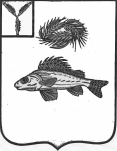 СОВЕТМУНИЦИПАЛЬНОГО ОБРАЗОВАНИЯ ГОРОД ЕРШОВЕРШОВСКОГО МУНИЦИПАЛЬНОГО РАЙОНАСАРАТОВСКОЙ ОБЛАСТИ(третьего созыва)РЕШЕНИЕот  29 января 2018 года № 65-351О внесении изменений в решение Советамуниципального     образования     город  Ершов от 30 января 2017 года  №  48-281              В соответствии с Федеральным законом от 6 октября 2003 года № 131-ФЗ «Об общих принципах организации местного самоуправления в Российской Федерации», руководствуясь Уставом Ершовского муниципального района, муниципального образования город Ершов, решением  Совета  муниципального  образования город Ершов от 30 сентября 2009 года №19-117 «Об утверждении  Положения «О порядке формирования и утверждения цен и тарифов на товары, работы и услуги муниципальных унитарных предприятий и учреждений муниципального образования город Ершов»», Совет муниципального образования город Ершов РЕШИЛ:Внести изменение в решение Совета муниципального образования город Ершов от 30 января 2017 года №48-281 «Об утверждении тарифов на услуги, оказываемые муниципальным унитарным предприятием «Ершовское», изложив приложение в новой редакции (Приложение № 1).Контроль  за исполнением настоящего решения возложить на главу администрации Ершовского муниципального района Зубрицкую С.А.Настоящее решение вступает в силу с 01 февраля 2018 года и подлежит официальному опубликованию. Глава муниципального образования                                                    А.А. Тихов                                                                                                           Приложение № 1 к решению Совета МО г. Ершов                                                                                          от 29 января 2018 года № 65-351Тарифы на услуги МУП «Ершовское»   ВЕРНО: секретарь Совета                                                            Л.М. Голикова№п/пВиды услугЕд. изм.,продолжительностьСтоимость,руб.(с НДС)1.Помывка в банном отделении общего пользования с парильной1 чел./ час1702.Сауна1 час850